Pastor’s Corner:  St. John of God 3/8The Brothers Hospitallers of Saint John of God, officially the Hospitaller Order of the Brothers of Saint John of God (abbreviated as OH), are a Catholic religious order founded in 1572. In Italian they are also known commonly as the Fatebenefratelli, meaning "Do-Good Brothers", and elsewhere as the "Brothers of Mercy", the "Merciful Brothers" and the "John of God Brothers". The order carries out a wide range of health and social service activities in 389 centers and services in 46 countries.St John of God, the founder of the order, was born 8 March 1495 at Montemor-o-Novo in Portugal. Twice he enlisted in the Spanish army against the French and later the Turks. After years of living a highly religious way of life in Spain resulting from a conversion experience, in 1535 he founded his first hospital at Granada, where he served the sick and afflicted. After ten years spent in the exercise of charity, he died 8 March 1550 of pneumonia after he had plunged into a river to save a young man from drowning. He was canonized by Pope Alexander VIII in 1690 and was declared the patron saint of the dying and of all hospitals by Pope Leo XIII in 1898. John of God's first companion, Antón Martín, O.H., was chosen to succeed him as prior general of the order. Thanks to the generosity of King Philip II of Spain, a hospital was founded at Madrid, another at Córdoba and several others in various Spanish towns. Pope Pius V approved the Order of the Brothers Hospitallers in 1572 under the Rule of St. Augustine. The order spread rapidly into the other countries of Europe, and even into the distant colonies. For example, the Order provided staff to the Fortress of Louisbourg in New France (now Canada) during the mid-1700s; one of their roles was the operation of the hospital. In 1584, Pope Gregory XIII called some of the Brothers to Rome and gave them the Hospital of St. John Calybita, Fatebenefratelli Hospital, located on an island in the Tiber, which then became the motherhouse of the whole order. Brother Sebastiano Arias founded the Hospital of Our Lady at Naples and the famous Hospital of Milan. Another Brother Hospitaller at this time was John Grande, O.H., who was beatified by Pope Pius IX in 1852. The first general of Brothers Hospitallers of St. John of God was Pedro Soriano.Fr. Jim Treasurers Report: Collection for the week ending   3/3:     $1,450.00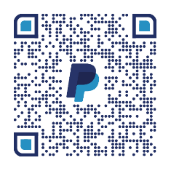 Thank you for your generosity.To the right is the QR code for Holy Family Community (HolyFamily ANCC).  This can be utilized to donate to the church if you wish.Stations of the Cross:During Lent, Stations of the Cross will be prayed on Friday’s at 5:30 pm.Religious Education Classes:Religious Ed. Classes for Baptism, First Communion and Confirmation will resume Sunday, March 17, 2024. Please contact the parish office for additional information or to register.  Daylight Savings Time Returns:Daylight Savings Time returns Sunday, March 10. Just a reminder that our Saturday Masses will continue at 4:30 pm.Remember in Your Prayers**Prayers or Eucharist home visits can be requested in the white notebook located next to the hymnal bookcase.Michele S. (Br.  Charlie) 2/4 				     Health ConcernsRay R. (Martha M.)  2/4				     Health ConcernsOrlando C. (Gloria S.) 2/11                                                  Health ConcernsJames H. (Br. Charlie) 2/11				     Health ConcernsNancy B. 2/14				                                     Knee SurgeryDave S. (Peg L.) 2/14				                   Health ConcernsSergio D. (Loreta & Pete) 2/19                           God’s Blessings and PrayersBrittany & Avery (Martha M.) 2/18		                   Health ConcernsRubin C. (Sylvia C.) 2/25		For Successful Surgery & RecoveryCorina V. (Gloria S.) 3/3				     Health ConcernsTom N. (Nanawa Family) 3/3 			     Health ConcernsIrma W. (Nanawa Family) 3/3 			     Health ConcernsJeneece A. (Nanawa Family) 3/3                                           Health ConcernsMatilda E. (Nanawa Family) 3/3                                              Health ConcernsToby H. (Nanawa Family) 3/3                                                 Health ConcernsThe Fourth Sunday of LentCelebrant:  Fr. Rogelio Martinez Reading: Aimee Order of the Mass: Page #134 in the Hymnal.Entrance:  You Are Near #590.Penitential Rite/Kyrie #136Readings:2 Chronicles 36:14-16, 19-23.Psalm: 30 #30. I Will Praise You, Lord.  I will praise you, Lord, you have rescued me, I will praise you, Lord, for your mercy.  I will praise you, Lord, you have rescued me:  I will praise you, Lord. Ephesians 2:4-10John 3:14-21.HomilyProfession of Faith #142 Preparation of the Altar: You Are Mine #627Service Music:		Santus #161		Memorial Acclamation #162		Amen #163		Our Father (spoken)		Agnus Dei #165Communion Music: On Eagles Wings #593.Concluding Rite:  #154		Parish Announcements Final BlessingRecessional: The Summons #687.Readings for March 16 & 17:  The Fifth Sunday of Lent.Reader:  KathieJeremiah 31:31-34.Hebrews 5:7-9.John 12:20-33.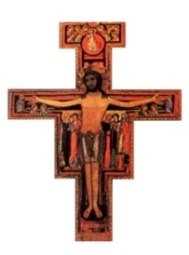 Holy Family American National Catholic ChurchA Catholic Church Where All Are Welcome702 Parker RoadLas Cruces, NM 88005-2149Phone: 575-644-5025 or 575-524-6807WEBSITE:  http://www.holyfamilyancc.comPastor-Fr. James Lehman, FCMEmail:  jlehman@anccmail.org Associate Pastor-Fr. Louie AmezagaEmail:  lamezaga@anccmail.org Associate Pastor-Fr. Rogelio MartinezEmail: rmartinez@anccmail.orgAssociate Pastor-Fr. Alex UrenaEmail: aurena@anccmail.orgChurch Secretary- Bill SampsonChurch’s Email: holyfamilyancc@qwestoffice.netMusic Director---Eike GunnarsonEmail: eikegun@aol.comChurch Office Hours:Tuesday – Friday:  1:00p.m. – 5:00p.m.Saturday Eucharistic Liturgy:  4:30 p.m. Sunday Eucharistic Liturgy:    10:30 amSt. Ignatius of Antioch (circa 107 AD) was the first to use the word Catholic (Greek word is catha holos) meaning the “gathering of the whole” of the people.  The ancient undivided Church adhered to the early Ecumenical Councils.  There are several Catholic Churches in this tradition. The Assyrian Church of the East, and Oriental Orthodox left in the 5th Century and the Roman Catholic and Eastern Orthodox separated in 1054.  Others left later: Anglican (16th Century) and Old Catholic Churches (19th Century) but all are part of this Catholic tradition and believe there is a need for apostolic succession of bishops.  We also share a common liturgical, sacramental, and theological tradition.